Present					          Carolyn Davidson	Kimberly Buck	         Avery AndersonMegan Volkov	Cora Caballero	         Iris Mamier                       Jan Nick (skype)	Fayette Truax	         Dolores Wright	         Michelle Ballou              Asma Taha                    		Vanessa Jones Oyefeso  Becky Bossert         Ellen D’ Errico		 Diana VanDerLinden           Lisa Roberts                  Sylvia Stewart      	 						                                                                                           Noel Thakkar                 Kathi IngramTOPIC					DISCUSSION					ACTION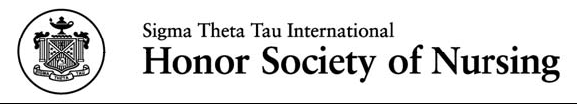 	Gamma Alpha Chapter Board Annual Business Meeting	Championing Nursing ExcellenceLoma Linda University School of NursingRoom 1372Minutes for April  13, 2015Meeting Start: 5:00 pmWelcome and PrayerLight supperQuorum Confirmation/Call to OrderPresident’s RemarksVoting Ballots DistributedTreasurer’s Report (via Skype)VP for Programs ReportCall for Reviewers for the 2015 Odyssey ConferenceMembership Status ReportGovernance Committee ReportVoting for Officers Tally/Continuing Officers Door Prize Selections Board member photoAdjourn 6:30 pmCarolyn DavidsonCarolyn DavidsonPower point highlighting  STTI mission, vision, values; The Gamma Alpha theme; activity over the year; encouragement to join and get involved in the chapterMichelle Ballou-Chair of Succession CommitteeJan Nick. Handout given and reviewed. We are on budget. Highlighted the fundraising for ICN library.Eileen Fry-Bowers resigned. Ellen D’Errico Interim VP. Power point presentation on this year’s activities.Megan Volkov-Secretary. Handout given and reviewed. 20% active and 80% inactive.Lisa Roberts-G&E Chair. Handout given and reviewed. Vote on eligibility of students in the 2016-17 academic year. Discussion on ways to increase membership and retention including reaching out to local nurse leaders from area hospitals, hosting lectures at each major local hospital.Review of current officers.New Officers beginning July 1, 2015:Iris Mamier-VP 16 votesKimberly Buck-1st year counselor 17 votesMonica Haj-G&E 17 votesPatti Radovich -G&E 16 votesKathi Wild- G&E 17 votesAvery Anderson-Succession 15 votesNancie Parmenter-Succession 17 votesWrite in vote for Faye Truax-Succession 1 vote.Sign-up sheet:Poster judge-Carolyn DavidsonAbstract reviewers-Carolyn Davidson, Asma Taha, Lisa Roberts and Iris MamierVote to induct students in the junior year as opposed to senior year. For academic year 2016-2017, both junior and senior students to be considered for induction. To accomplish this in the transition year and the year that follows, the top 15% of the junior students will be considered and the top 20% of the senior students will be considered. Subsequent years, only junior students will be considered.Michelle Ballou to ask Faye if she would be willing to be a member of the succession committee. Members vote to accept if she agrees.